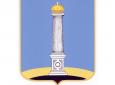 УЛЬЯНОВСКАЯ ГОРОДСКАЯ ИЗБИРАТЕЛЬНАЯ КОМИССИЯПОСТАНОВЛЕНИЕ 08 сентября 2015 года 						           № 97/697-3г. УльяновскО рассмотрении жалобы Деева М.Д.Рассмотрев поступившее в Ульяновскую городскую избирательную комиссию обращение Деева М.Д. (вх. № 39-Д от 07.09.2015), Ульяновская городская избирательная комиссия установила:В соответствии с пунктом 4 статьи 20 Федерального закона от 12 июня 2002 года № 67-ФЗ «Об основных гарантиях избирательных прав и права на участие в референдуме граждан Российской Федерации» (далее – Федеральный закон) избирательные комиссии обязаны в пределах своей компетенции рассматривать поступившие к ним в период избирательной кампании обращения о нарушении закона, проводить проверки по этим обращениям и давать лицам, направившим обращения, письменные ответы в пятидневный срок.26 июня 2015 года в периодическом печатном издании «Ульяновск сегодня» опубликовано решение Ульяновской Городской Думы от 24.06.2015 № 61 «О назначении выборов депутатов Ульяновской Городской Думы пятого созыва».31 июля 2015 года принято постановление Ульяновской городской избирательной комиссии № 74/448-3 «О регистрации Долгова Михаила Севостьяновича кандидатом в депутаты Ульяновской Городской Думы пятого созыва по Ленинскому одномандатному избирательному округу № 25».7 сентября 2015 года в Ульяновскую городскую избирательную комиссию поступила жалоба Деева М.Д. (вх. № 39-Д от 07.09.2015), в которой сообщается, что 07.09.2015 на информационном интернет-портале «Ульяновск онлайн» была опубликована статья под заголовком: «Долгов не прощает. Алексей Куринный включил в «тройку» КПРФ крупного ростовщика», в которой автор сообщает, что кандидат Долгов М.С. при подаче документов в избирательную комиссию не указал своё участие в бизнесе крупной общероссийской организации микрокредитования «РосДеньги». В статье содержится выписка ООО «Севкав Вайнемёйнен», работающая под брендом «РосДеньги», в котокой Долгов М.С. числится учредителем с 40% участием. Указывает, что выписка датирована 21 апреля 2015 года. Из изложенного заявитель делает вывод, что Долгов М.С. нарушил пункт 3 статьи 33 Федерального закона. Просит провести проверку по фактам, опубликованным в статье.Законодательство о выборах предусматривает следующее.Согласно пункту 3 статьи 33 Федерального закона вместе с заявлением о согласии баллотироваться по соответствующему избирательному округу в соответствующую избирательную комиссию должны быть представлены сведения о размере и об источниках доходов кандидата, а также об имуществе, принадлежащем кандидату  на праве собственности, о вкладах в банках, ценных бумагах  по состоянию на первое число месяца, в котором осуществлено официальное опубликование (публикация) решения о назначении выборов. Согласно пункту 6 статьи 33 Федерального закона Избирательная комиссия обращается с представлением о проверке достоверности сведений о кандидатах в соответствующие органы.По результатам рассмотрения обращения Деева М.Д. установлено, что 23 июля 2015 года Долговым М.С. в Ульяновскую городскую избирательную комиссию представлены необходимые для выдвижения документы. В том числе сведения о размере и об источниках доходов кандидата, а также об имуществе, принадлежащем кандидату  на праве собственности, о вкладах в банках, ценных бумагах по состоянию на 1 июня 2015 года.24 июля 2015 года Ульяновской городской избирательной комиссией было направлено представление в УФНС России по Ульяновской области о проверке представленных кандидатом сведений об источниках выплаты доходов, об акциях и ином участии в коммерческих организациях.12 августа 2015 года в Ульяновскую городскую избирательную комиссию поступил ответ УФНС России по Ульяновской области, в котором сведения, представленные Долговым М.С., признаны достоверными.Таким образом, основания полагать, что кандидат Долгов М.С. по состоянию на 1 июня 2015 года являлся участником ООО «Севкав Вайнемёйнен» у Ульяновской городской избирательной комиссии отсутствуют. Из представленных материалов, по результатам рассмотрения жалобы нарушения законодательства о выборах не выявлено.На основании вышеизложенного, руководствуясь пунктом 5 статьи 20 от 12 июня 2002 года №67-ФЗ «Об основных гарантиях избирательных прав и права на участие в референдуме граждан Российской Федерации», Ульяновская городская избирательная комиссия постановляет: 1. Разъяснить заявителю положения действующего законодательства.2. Направить копию настоящего постановления заявителю.3. Контроль за исполнением настоящего постановления возложить на секретаря Ульяновской городской избирательной комиссии О.Ю. Черабаеву.Председатель Ульяновской городской избирательной комиссии				В.И. Андреев Секретарь Ульяновской городской избирательной комиссии 				О.Ю. Черабаева